中建八局第四建设有限公司招聘简章一、企业简介中建八局第四建设有限公司（以下简称“公司”）是世界500强企业——中国建筑集团有限公司旗下的三级子公司，是中国建筑第八工程局有限公司法人独资的国有大型骨干施工企业。公司始建于1952年，前身为基建工程兵22支队212团，先后历经兵改工、工改兵、兵改工三次转型，1983年9月集体整编为中国建筑第八工程局第四建筑公司，2007年12月改制为现企业。公司年承揽合同额500亿元以上，营业收入200亿元，2017年至今连续四年保持中建号码公司十强，进入青岛百强企业14强。公司总部位于美丽的滨海城市—青岛，90后青年员工占比超60%，95后员工占比超30%；80后进公司领导班子，85后进分公司班子，90后进项目班子已成常态。教授级高工、高级职称、注册类证书人数800余人，本科以上员工占比81%。公司主营房屋建筑、基础设施、设计研发、投资运营等四大业务板块，经营区域包括山东1个本埠市场，安徽、辽宁、上海、重庆、浙江、湖北、江苏、广东8个战略市场，长春、哈尔滨2个核心城市市场；下设15家二级单位，包括青岛、济南、华东、江苏、华中、北方、西南、南方、胶东9个区域公司，基础设施、安装、装饰3个专业公司，即墨办事处、物资公司和设计管理研究院。公司现有房屋建筑工程施工总承包特级资质，建筑行业（建筑工程、人防工程）设计2项甲级资质，电力工程、机电工程施工总承包三级资质，钢结构工程、地基基础工程、电子与智能化工程、建筑装修装饰工程、建筑机电安装工程、消防设施工程等6项专业承包壹级资质。公司秉承“诚信、创新、超越、共赢”的企业精神，发扬“令行禁止、使命必达”的企业作风，以“拓展幸福空间” 为己任，长期活跃在国内、国际两个市场，以承建“高、大、 特、新、重”工程著称，为社会奉献了一大批工期紧、质量优、技术难、影响大的精品工程，并在高端房建、超高层、会议展览、体育场馆、文化传媒、医疗卫生、宾馆酒店、城市综合体和大型工业厂房等方面形成品牌优势。注重品质营销，公司持续聚焦高端项目营销，陆续承建了众多具有重大政治影响力、社会影响力的国家级、省市级重点工程。例如：上合组织青岛峰会主会场——青岛国际会议中心、青岛胶东国际机场航站楼、烟台机场航站楼、亚洲杯足球比赛场地建设、康复大学、中央美院、中国科学院青岛教科园、日照综合客运站、青岛新机场高速、中科院量子创新研究院科研楼、复星医药总部、览海康复医院等。聚焦项目管理，公司始终坚持“过程精品”。公司持续完善总承包管理体系，全力以赴打造精品工程，实施精益服务。近年来，公司荣获鲁班奖、国家优质工程奖、詹天佑大奖等建筑业最高奖 20 余项。荣获山东“泰山杯”、上海“白玉兰杯”、安徽“黄山杯”、江西“杜鹃花杯”、辽宁“世纪杯”等省部级优质工程奖百余项，被评为创鲁班奖工程特别荣誉企业，国优 30 年突出贡献单位。专注科技创新，公司始终坚持“创新驱动”。依托局院士工作室、博士后流动站、工程研究院等优势资源，公司建立健全科技工作领导、管理、研发“三大体系”，全面提升 企业整体科技水平。荣获国家高新技术企业，创获省级技术中心，荣膺青岛市科技创新十佳企业第一名，获国家实用新型专利授权970项，发明专利授权27项，公司获得省级工法161项，发表国家建筑核心期刊论文973篇，通过省级技术鉴定31项，3项技术达到国际领先，8项达到国际先进，20项达到国内领先。获得省级科学技术奖17项，中施协科学技术奖12项，詹天佑奖1项。先后参加了北京奥运会、青岛世园会工程建设及保障工作，参加了汶川灾后重建工作，参加了上海、青岛、合肥等地的大型保障房建设，承担了 130 万平方米的即墨古城改造工程和 500 万平方米的红岛安置区改造工程，得到了社会各界的广泛认可。公司先后荣获全国守合同重信用企业、全国优秀施工企业、全国“安康杯”竞赛优胜企业、全国用户满意施工企业、全国质量效益型先进施工企业、全国工程建设质量管理先进单位、全国精神文明建设文明单位，山东省省级文明单位、山东省先进基层党组织、山东省质量管理先进企业、银行 AAA 最佳信用企业等荣誉称号。展望“十四五”，我们将坚守“诚信、创新、超越、共赢”的企业精神，致力于建设成为“中建一流、行业领先”的综合服务商，在转型变革的时代大潮中，不断追求品质卓越，筑造建筑精品，拓展幸福空间、共筑美好未来。二、招聘专业1.房屋建筑类：土木工程、工程造价、工程管理（造价方向）、工程管理（施工方向）、结构工程、岩土工程、地基基础、建筑与土木工程、给水排水工程、电气工程及其自动化、建筑电气与智能化、建筑环境与设备工程、工程测量、测量工程、测绘工程、安全工程、建筑学、环境设计、环境艺术设计、城市规划设计、室内设计、试验、材料等相关专业2.基础设施类：桥梁与隧道工程、道路与铁道工程、交通土建工程、交通工程、公路与城市道路工程、土木工程（交通道桥方向）、隧道与地下工程、市政工程、工程预算、试验、安全、材料等相关专业3.职能管理类：会计、财务管理、金融学、行政管理、人力资源管理、公共管理、汉语言文学、法学、经济法、民商法等相关专业三、工作地域山东、上海、浙江、江苏、安徽、湖北、辽宁、吉林、重庆、四川、河北、广东等经营区域。四、招聘要求1.身心健康，无重大或传染性疾病，无不适宜从事建筑相关工作的行业性质疾病，能满足岗位业务要求；2.在校期间学习成绩良好，原则上要求本科通过CET-4、研究生通过CET-6；3.责任感强，有较高的忠诚度，较好的语言表达能力和人际交往能力，较强的学习能力、实践能力和创新能力；五、福利待遇1.行业领先的薪酬水平：岗位工资、绩效工资、办公补贴、区域补贴、伙食补贴、住房补贴、远征补贴、野外补贴、降温补贴、取暖补贴、探亲补贴、过节费、产值奖、兑现奖、绩效上浮、证书一次性奖励、证书月度奖励等，让你工作动力十足；2.多种层次的培训安排：青蓝行动，导师带徒，专业能力培训班，线上直播课程，网络学习平台等，让你成长快人一步；3.透明规范的发展渠道：项目管理和职能管理两大发展序列，轮岗交流、试岗提升，每一个岗位都有很大空间，让你职业未来可期；4.丰富多样的福利礼物：带薪年假、免费食宿、免费体检、五险两金、生日礼物等，让你置身幸福空间；5.精彩纷呈的员工活动：各项体育活动、节日活动、联谊活动等，让你畅享美好生活。六、特别政策针对考研、考公务员成功的同学，根据相关证明，公司减免违约金，消除你的后顾之忧！应聘方式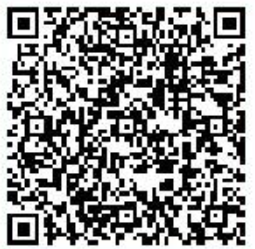 请扫描二维码登录中国建筑高校毕业生接收考试网，开始报名--登录系统--提交申请--完成一测--完成二测。网测成绩作为面试材料需要提交。1.宣讲会招聘流程：现场宣讲→现场答疑→简历筛选→现场面试→审核签约。2.网络招聘流程：方法1：直接扫码投递简历：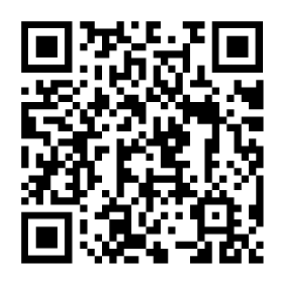 方法2：邮箱投递简历：投递要求：请将简历按照“院校+专业+姓名”命名简历投递邮箱：cscec84_hr@cscec.com联系人：王经理 18704146184方法3：登录中建八局第四建设有限公司招聘网站：https://job.cscec8b.com.cn/84点击“立即申请”注册账号，完善相关信息，并保存投递。在“校园招聘”项下，选择中建八局第四建设有限公司，点击“立即申请”注册账号，完善相关信息，并保存投递。